MẪU: KQT02-ĐTĐHCỘNG HÒA XÃ HỘI CHỦ NGHĨA VIỆT NAM Độc lập - Tự do - Hạnh phúcĐƠN XIN ĐIỀU CHỈNH ĐĂNG KÝ HỌC PHẦNKính gửi:Khoa Trưởng Khoa Quốc tế;Tổ Đào tạo Khoa Quốc tế.Tôi tên là: ...................................................................................... Mã sinh viên: ...........................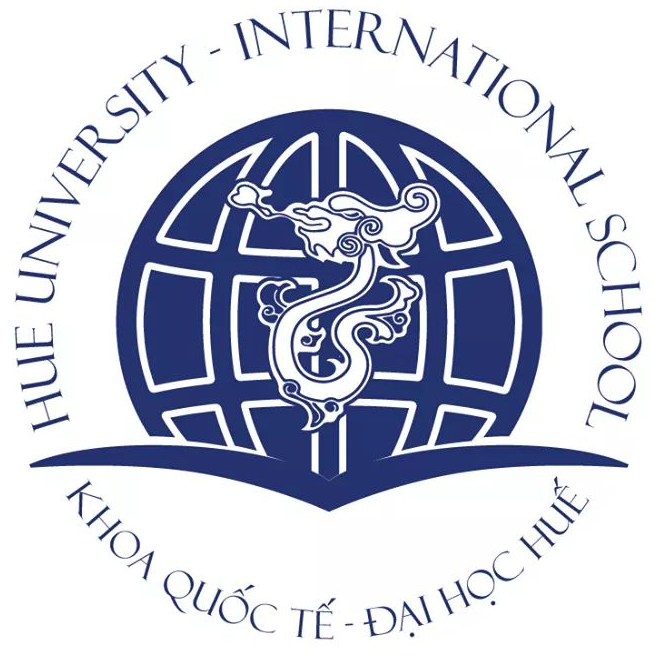 Hiện đang học lớp: .......................................... Khóa: .................. Số điện thoại: ...........................Ngành/Chuyên ngành: ....................................................................................................................Nay tôi viết đơn này kính xin Khoa chuyên môn cho tôi được điều chỉnh việc đăng ký các học phần của học kỳ …, năm học 201…. - 201…. như sau:Tôi xin chân thành cảm ơn./. PHẦN XÉT DUYỆT CỦA KHOA TRƯỞNGGhi chú: Sinh viên xem thông báo, thời khóa biểu và lịch thi trên trang website Khoa Quốc tế. Sau 03 ngày làm việc kể từ ngày nộp đơn, nếu chưa thấy kết quả, sinh viên liên hệ với Tổ Đào tạo Khoa Quốc tế để kiểm tra.Số TTMãhọc phầnTên học phầnNhómSố TCCác học phần đã đăng ký và đã được duyệt(Ghi đầy đủ tất cả các học phần đã đăng ký kể cả các học phần Ngoại ngữ không chuyên và Thể dục)Các học phần đã đăng ký và đã được duyệt(Ghi đầy đủ tất cả các học phần đã đăng ký kể cả các học phần Ngoại ngữ không chuyên và Thể dục)Các học phần đã đăng ký và đã được duyệt(Ghi đầy đủ tất cả các học phần đã đăng ký kể cả các học phần Ngoại ngữ không chuyên và Thể dục)Các học phần đã đăng ký và đã được duyệt(Ghi đầy đủ tất cả các học phần đã đăng ký kể cả các học phần Ngoại ngữ không chuyên và Thể dục)Các học phần đã đăng ký và đã được duyệt(Ghi đầy đủ tất cả các học phần đã đăng ký kể cả các học phần Ngoại ngữ không chuyên và Thể dục)1234Tổng số tín chỉ đã đăng kýTổng số tín chỉ đã đăng kýTổng số tín chỉ đã đăng kýTổng số tín chỉ đã đăng kýCác học phần đăng ký bị trùng lịch, chưa đăng ký được đề nghị xếp lớp học phầnCác học phần đăng ký bị trùng lịch, chưa đăng ký được đề nghị xếp lớp học phầnCác học phần đăng ký bị trùng lịch, chưa đăng ký được đề nghị xếp lớp học phầnCác học phần đăng ký bị trùng lịch, chưa đăng ký được đề nghị xếp lớp học phầnCác học phần đăng ký bị trùng lịch, chưa đăng ký được đề nghị xếp lớp học phần1234Tổng số tín chỉ đề nghị xếp lớpTổng số tín chỉ đề nghị xếp lớpTổng số tín chỉ đề nghị xếp lớpTổng số tín chỉ đề nghị xếp lớpThừa Thiên Huế, ngày … tháng … năm 20..…XÁC NHẬN CỦA CỐ VẤN HỌC TẬPNgười làm đơn(Sinh viên ký và ghi rõ họ tên)